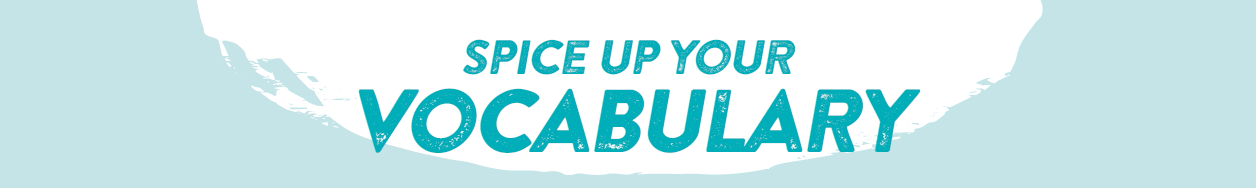 Use the vocabulary below to create your own mind map and add more words if necessary!Use the vocabulary below to create your own mind map and add more words if necessary!Use the vocabulary below to create your own mind map and add more words if necessary!Use the vocabulary below to create your own mind map and add more words if necessary!Use the vocabulary below to create your own mind map and add more words if necessary!Use the vocabulary below to create your own mind map and add more words if necessary!Use the vocabulary below to create your own mind map and add more words if necessary!NounsNounsNounsVerbs & Expressions• Artificial Intelligence• bonding = connection• commitment: engagement• courtship = dating• criterion /kraɪˈtɪərɪən/ (pl. criteria /kraɪˈtɪərɪə/)• date = rendezvous /ˈrɒndivuː/• dating apps• face-to-face interaction• girlfriend / boyfriend • loneliness = solitude • love affair• matchmaking• online tools• stranger• stranger • virtual reality/worlds• face-to-face interaction• girlfriend / boyfriend • loneliness = solitude • love affair• matchmaking• online tools• stranger• stranger • virtual reality/worlds• be in a relationship with sb• break up with sb• bridge the gap between• feel lonely• fill a void• find true love• gather personal data• interact • make friends (with sb)• miss out on sth• socialize /ˈsəʊʃəlaɪz/• take the first step = make the first move• be in a relationship with sb• break up with sb• bridge the gap between• feel lonely• fill a void• find true love• gather personal data• interact • make friends (with sb)• miss out on sth• socialize /ˈsəʊʃəlaɪz/• take the first step = make the first move• be in a relationship with sb• break up with sb• bridge the gap between• feel lonely• fill a void• find true love• gather personal data• interact • make friends (with sb)• miss out on sth• socialize /ˈsəʊʃəlaɪz/• take the first step = make the first moveAdjectivesAdjectivesAdjectives• be in a relationship with sb• break up with sb• bridge the gap between• feel lonely• fill a void• find true love• gather personal data• interact • make friends (with sb)• miss out on sth• socialize /ˈsəʊʃəlaɪz/• take the first step = make the first move• attractive ≠ unattractive• connected ≠ disconnected• ill-matched ≠ well-matched • attractive ≠ unattractive• connected ≠ disconnected• ill-matched ≠ well-matched • intimate /ˈɪntɪmət/• isolated /ˈaɪsəleɪtɪd/• long-lasting ≠ short-lived